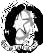 Ministero dell’Istruzione, dell’Università e della RicercaUfficio Scolastico Regionale per il LazioIstituto Statale d’Istruzione Superiore “VIA DELL’IMMACOLATA 47”Via dell’Immacolata, 47 - 00053 Civitavecchia (RM)Tel. 06121124295 - Fax 0766500028email: rmis10100r@istruzione.it pec: rmis10100r@pec.istruzione.itVERBALE N……..Consiglio della classe ………. sez. ……..a.s. 20……. – 20……Il giorno ………………… del mese di febbraio dell’anno ………,  alle ore	nell’aula 20 dell’IISdi  via  dell’Immacolata,  47  si  riunisce  il  Consiglio  di  Classe della classe	allapresenza della sola componente docenti, per trattare i seguenti argomenti posti all’Ordine del Giorno:Designazione dei commissari interni agli Esami di StatoIndicazioni per le simulazioni delle prove scritte dell’esame di StatoPresiede la riunione il Dirigente Scolastico prof.ssa Maria Zeno. Funge da segretario la prof.ssa Fortuzzi FrancescaSono presenti i docenti:Il Presidente, constatata la validità della seduta, la dichiara aperta e passa a trattare il primo punto all'o.d.g.:designazione dei commissari interni per gli esami di stato a. s. 20……./20…….Il Presidente richiama la normativa vigente ed in particolare la legge n. 1/2007 la quale:prevede la composizione delle commissioni di esame con un numero di commissari esterni pari al numero di commissari interni e con un Presidente esterno;assicura la nomina di commissari interni o esterni per le discipline oggetto della prima e della seconda prova;indica che l’affidamento delle materie ai commissari interni avviene in modo da assicurare una equilibrata presenza delle materie stesse e tenendo presente l'esigenza di favorire, per quanto possibile, l'accertamento della conoscenza delle lingue straniere;specifica che i commissari interni sono designati dai competenti consigli di classe tra i docenti che insegnano nella classe materie non affidate ai commissari esterni, appartenenti al consiglio della classe collegata alla commissione cui sono assegnati i candidati.In considerazione che il D.M. 31 gennaio 2014 n. 63 ha stabilito che la commissione per gli esami di Stato è composta da non più di sei commissari, il Consiglio di classe, fatto salvo quanto già deciso dal MIUR intorno alla assegnazione delle materie della prima e della seconda prova scritta eall’individuazione delle discipline affidate ai commissari esterni, al fine di assicurare in sede di esame una equilibrata presenza delle materie e garantire un accertamento pluridisciplinare coerente con i contenuti della programmazione e del Piano di lavoro del Consiglio di Classe stesso,designaall’unanimità quali commissari interni i sottoelencati docenti:Il Consiglio di classe dibatte quindi quanto stabilito dal secondo punto all’o.d.g., in merito al quale delibera quanto segue: si attendono le indicazioni del Ministero per le date delle simulazioniLetto, approvato e sottoscritto il presente verbale, la seduta è tolta alle ore ……………Civitavecchia, ………………..Il SegretarioProf………………………………Il Dirigente ScolasticoProf.ssa …………………………..DISCIPLINADOCENTEPRESENTE/IN ASSENZA SOSTITUITO DADocenteDisciplina